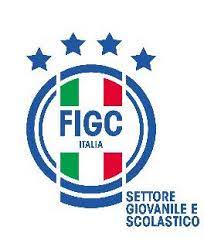 FUTSAL DAY FemminileMONTESILVANO 1 MAGGIO 2024SCHEDA CONFERMA PARTECIPAZIONE DA INVIARE VIA EMAILabruzzo.sgs@figc.it – c5.abruzzosgs@figc.itSOCIETA’_________________________________________________INDIRIZZO________________________________________________CITTA’___________________TEL._____________________________EMAIL: ____________________________DIRIGENTE RESPONSABILE _____________________________________cell_____________________TECNICO RESPONSABILE ___________________________cell__________________          CATEGORIA ESORDIENTI – N° RAGAZZE _____          CATEGORIA PULCINI – N° RAGAZZE _____NUMERO TECNICI PARTECIPANTI _____IL PRESIDENTE DELLA SOCIETA’_________________________(Firma e Timbro)